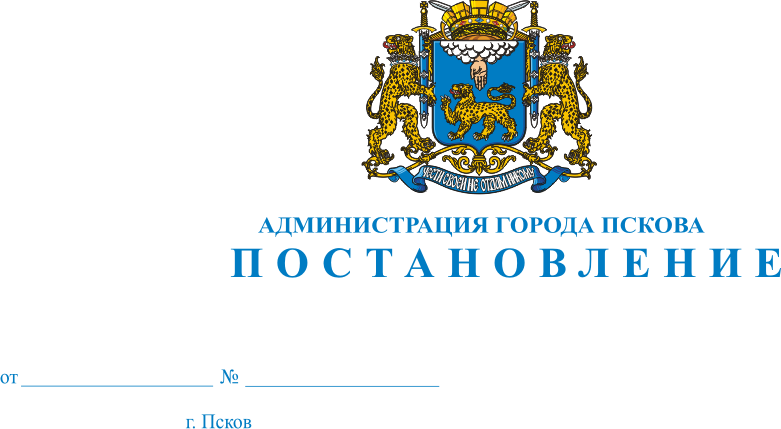 Об установлении публичного сервитута для размещения объекта электросетевого хозяйства ВЛ-0,4 кВ № 1 от ТП 107 наружное освещение              в границах кадастровых кварталов 60:27:0090302, 60:27:0090306, 60:27:0090305, 60:27:0090307 и земельных участков с кадастровыми номерами 60:27:0090302:10, 60:27:0090302:12, 60:27:0090302:13, 60:27:0090302:338, 60:27:0090302:15, 60:27:0090302:17, 60:27:0090302:19, 60:27:0090302:21, 60:27:0090302:22, 60:27:0090306:2, 60:27:0090306:3, 60:27:0090306:4, 60:27:0090306:8, 60:27:0090307:32, 60:27:0090307:33, 60:27:0090305:12, 60:27:0090305:7, 60:27:0090305:1, 60:27:0090305:2, 60:27:0090305:13В соответствии со статьей 23, пунктом 1 статьи 39.37, подпунктом 4 статьи 39.38, статьей 39.39, пунктом 1 статьи 39.40, статьями 39.41, 39.42, 39.43, пунктом 1 статьи 39.45 Земельного кодекса Российской Федерации, пунктом 3, 4 статьи 3.6 Федерального закона от 25.10.2001 № 137-ФЗ                    «О введении в действие Земельного кодекса Российской Федерации», Федеральным законом от 06.10.2003 № 131-ФЗ «Об общих принципах организации местного самоуправления в Российской Федерации», приказом Министерства экономического развития Российской Федерации № 542                    от 10.10.2018 «Об утверждении требований к форме ходатайства                     об установлении публичного сервитута, содержанию обоснования необходимости установления публичного сервитута», Положением                      о распределении полномочий органов местного самоуправления муниципального образования «Город Псков», утвержденным решением Псковской городской Думы от 16.12.2016 № 2161, на основании ходатайства от 21.01.2022 Публичного акционерного общества «Россети Северо-Запад» (ИНН 7802312751, ОГРН 1047855175785) и схемы расположения границ публичного сервитута на кадастровом плане территории, руководствуясь подпунктом 6.1. пункта 6 статьи 32, подпунктом 5 пункта 1 статьи 34 Устава муниципального образования «Город Псков»,  Администрация города ПсковаПОСТАНОВЛЯЕТ:1. Установить в пользу Публичного акционерного общества «Россети Северо-Запад» (ИНН 7802312751, ОГРН 1047855175785) публичный сервитут площадью 3704 кв.м. в отношении земельных участков в границах кадастровых кварталов 60:27:0090302, 60:27:0090306, 60:27:0090305, 60:27:0090307 и земельных участков с кадастровыми номерами 60:27:0090302:10 с местоположением: г. Псков, наб. Мирожская, д. 4А, 60:27:0090302:12 с местоположением: г. Псков, наб. Мирожская, дом 6, 60:27:0090302:13 с местоположением: г. Псков, наб. Мирожская, дом 6-а, 60:27:0090302:338 с местоположением: г. Псков, наб. Мирожская, дом 7, 60:27:0090302:15 с местоположением: г. Псков, наб. Мирожская, дом 7-а, 60:27:0090302:17 с местоположением: г. Псков, наб. Мирожская, д. 9, 60:27:0090302:19 с местоположением: г. Псков, наб. Мирожская, д. 11,  60:27:0090302:21 с местоположением: г. Псков, наб. Мирожская, д. 16,  60:27:0090302:22 с местоположением: г. Псков, наб. Мирожская, д. 13, 60:27:0090306:2 с местоположением: г. Псков, наб. Мирожская, дом 20,  60:27:0090306:3 с местоположением: г. Псков, наб. Мирожская, д. 21,  60:27:0090306:4 с местоположением: г. Псков, наб. Мирожская, дом 22, 60:27:0090306:8 с местоположением: г. Псков, ул. Мирожская, д. 21,  60:27:0090307:32 с местоположением: г. Псков, ул. Мирожская, д. 26, 60:27:0090307:33 с местоположением: г. Псков, ул. Мирожская, д. 26, 60:27:0090305:12 с местоположением: г. Псков, ул. Мирожская, дом 18, 60:27:0090305:7 с местоположением: г. Псков, ул. Мирожская, д. 16, 60:27:0090305:1 с местоположением: г. Псков, ул. Мирожская, д. 14, 60:27:0090305:2 с местоположением: г. Псков, ул. Мирожская, д. 12,                                                                                                                                                                                                                                                                                                                                                                                                                                                                                                                                                                                                                                                                                                                                                                                                                                                                                                                                                                                                                                                                                                                                                                                                                                                                                                                                                                                                                                                                                                                                                                                                                                                                                                                                                                                                                                                                                                                                                                                                                                                                                                                                                                                                                                                                                                                                                                                                                                                                                                                                                                                                                                                                                                                                                                                                                                                                                                                                                                                                                                                                                                                                                                                                                                                                                                                                                                                                                                                                                                                                                                                                                                                                                                                                                                                                                                                                                                                                                                                                                                                                                                                                                                                                                                                                                                                                                                                                                                                                                                                                                                                                                                                                                                                                                                                                                                                                                                                                                                                                                                                                                                                                                                                                                                                                                                                                                                                                                                                                                                                                                                                                                                                                                                                                                                                                                                                                                                                                                                                                                                                                                                                                                                                                                                                                                                                                                                                                                                                                                                                                                                                                                                                                                                                                                                                                                                                                                                                                                                                                                                                                                                                                                                                                                                                                                                                                                                                                                                                                                                                                                                                                                                                                                                                                                                                                                                                                                                                                                                                                                                                                                                                                                                                                                                                                                                                                                                                                                                                                                                                                                                                                                                                                                                                                                                                                                                                                                                                                                                                                                                                                                                                                                                                                                                                                                                                                                                                                                                                                                                                                                                                                                                                                                                                                                                                                                                                                                                                                                                                                                                                                                                                                                                                                                                                                                                                                                                                                                                                                                                                                                                                                                                                                                                                                                                                                                                                                                                                                                                                                                                                                                                                                                                                                                                                                                                                                                                                                                                                                                                                                                                                                                                                                                                                                                                                                                                                                                                                                                                                                                                                                                                                                                                                                                                                                                                                                                                                                                                                                                                                                                                                                                                                                                                                                                                                                                                                                                                                                                                                                                                                                                                                                                                                                                                                                                                                                                                                                                                                                                                                                                                                                                                                                                                                                                                                                                                                                                                                                                                                                                                                                                                                                                                                                                                                                                                                                                                                                                                                                                                                                                                                                                                                                                                                                                                                                                                                                                                                                                                                                                                                                                                                                                                                                                                                                                                                                                                                                                                                                                                                                                                                                                                                                                                                                                                                                                                                                                                                                                                                                                                                                                                                                                                                                                                                                                                                                                                                                                                                                                                                                                                                                                                                                                                                                                                                                                                                                                                                                                                                                                                                                                                                                                                                                                                                                                                                                                                                                                                                                                                                                                                                                                                                                                                                                                                                                                                                                                                                                                                                                                                                                                                                                                                                                                                                                                                                                                                                                                                                                                                                                                                                                                                                                                                                                                                                                                                                                                                                                                                                                                                                                                                                                                                                                                                                                                                                                                                                                                                                                                                                                                                                                                                                                                                                                                                                                                                                                                                                                                                                                                                                                                                                                                                                                                                                                                                                                                                                                                                                                                                                                                                                                                                                                                                                                                                                                                                                                                                                                                                                                                                                                                                                                                                                                                                                                                                                                                                                                                                                                                                                                                                                                                                                                                                                                                                                                                                                                                                                                                                                                                                                                                                                                                                                                                                                                                                                                                                                                                                                                                                                                                                                                                                                                                                                                                                                                                                                                                                                                                                                                                                                                                                                                                                                                                                                                                                                                                                                                                                                                                                                                                                                                                                                                                                                                                                                                                                                                                                                                                                                                                                                                                                                                                                                                                                                                                                                                                                                                                                                                                                                                                                                                                                                                                                                                                                                                                                                                                                                                                                                                                                                                                                                                                                                                                                                                                                                                                                                                                                                                                                                                                                                                                                                                                                                                                                                                                                                                                                                                                                                                                                                                                                                                                                                                                                                                                                                                                                                                                                                                                                                                                                                                                                                                                                                                                                                                                                                                                                                                                                                                                                                                                                                                                                                                                                                                                                                                                                                                                                                                                                                                                                                                                                                                                                                                                                                                                                                                                                                                                                                                                                                                                                                                                                                                                                                                                                                                                                                                                                                                                                                                                                                                                                                                                                                                                                                                                                                                                                                                                                                                                                                                                                                                                                                                                                                                                                                                                                                                                                                                                                                                                                                                                                                                                                                                                                                                                                                                                                                                                                                                                                                                                                                                                                                                                                                                                                                                                                                                                                                                                                                                                                                                                                                                                                                                                                                                                                                                                                                                                                                                                                                                                                                                                                                                                                                                                                                                                                                                                                                                                                                                                                                                                                                                                                                                                                                                                                                                                                                                                                        60:27:0090305:13 с местоположением: г. Псков, ул. Мирожская 2-я, д. 9,                                                                                                                                                                                                                                                                                                                                                                                                                                                                                                                                                                                                                                                                                                                                                                                                                                                                                                                                                                                                                                                                                                                                                                                                                                                                                                                                                                                                                                                                                                                                                                                                                                                                                                                                                                                                                                                                                                                                                                                                                                                                                                                                                                                                                                                                                                                                                                                                                                                                                                                                                                                                                                                                                                                                                                                                                                                                                                                                                                                                                                                                                                                                                                                                                                                                                                                                                                                                                                                                                                                                                                                                                                                                                                                                                                                                                                                                                                                                                                                                                                                                                                                                                                                                                                                                                                                                                                                                                                                                                                                                                                                                                                                                                                                                                                                                                                                                                                                                                                                                                                                                                                                                                                                                                                                                                                                                                                                                                                                                                                                                                                                                                                                                                                                                                                                                                                                                                                                                                                                                                                                                                                                                                                                                                                                                                                                                                                                                                                                                                                                                                                                                                                                                                                                                                                                                                                                                                                                                                                                                                                                                                                                                                                                                                                                                                                                                                                                                                                                                                                                                                                                                                                                                                                                                                                                                                                                                                                                                                                                                                                                                                                                                                                                                                                                                                                                                                                                                                                                                                                                                                                                                                                                                                                                                                                                                                                                                                                                                                                                                                                                                                                                                                                                                                                                                                                                                                                                                                                                                                                                                                                                                                                                                                                                                                                                                                                                                                                                                                                                                                                                                                                                                                                                                                                                                                                                                                                                                                                                                                                                                                                                                                                                                                                                                                                                                                                                                                                                                                                                                                                                                                                                                                                                                                                                                                                                                                                                                                                                                                                                                                                                                                                                                                                                                                                                                                                                                                                                                                                                                                                                                                                                                                                                                                                                                                                                                                                                                                                                                                                                                                                                                                                                                                                                                                                                                                                                                                                                                                                                                                                                                                                                                                                                                                                                                                                                                                                                                                                                                                                                                                                                                                                                                                                                                                                                                                                                                                                                                                                                                                                                                                                                                                                                                                                                                                                                                                                                                                                                                                                                                                                                                                                                                                                                                                                                                                                                                                                                                                                                                                                                                                                                                                                                                                                                                                                                                                                                                                                                                                                                                                                                                                                                                                                                                                                                                                                                                                                                                                                                                                                                                                                                                                                                                                                                                                                                                                                                                                                                                                                                                                                                                                                                                                                                                                                                                                                                                                                                                                                                                                                                                                                                                                                                                                                                                                                                                                                                                                                                                                                                                                                                                                                                                                                                                                                                                                                                                                                                                                                                                                                                                                                                                                                                                                                                                                                                                                                                                                                                                                                                                                                                                                                                                                                                                                                                                                                                                                                                                                                                                                                                                                                                                                                                                                                                                                                                                                                                                                                                                                                                                                                                                                                                                                                                                                                                                                                                                                                                                                                                                                                                                                                                                                                                                                                                                                                                                                                                                                                                                                                                                                                                                                                                                                                                                                                                                                                                                                                                                                                                                                                                                                                                                                                                                                                                                                                                                                                                                                                                                                                                                                                                                                                                                                                                                                                                                                                                                                                                                                                                                                                                                                                                                                                                                                                                                                                                                                                                                                                                                                                                                                                                                                                                                                                                                                                                                                                                                                                                                                                                                                                                                                                                                                                                                                                                                                                                                                                                                                                                                                                                                                                                                                                                                                                                                                                                                                                                                                                                                                                                                                                                                                                                                                                                                                                                                                                                                                                                                                                                                                                                                                                                                                                                                                                                                                                                                                                                                                                                                                                                                                                                                                                                                                                                                                                                                                                                                                                                                                                                                                                                                                                                                                                                                                                                                                                                                                                                                                                                                                                                                                                                                                                                                                                                                                                                                                                                                                                                                                                                                                                                                                                                                                                                                                                                                                                                                                                                                                                                                                                                                                                                                                                                                                                                                                                                                                                                                                                                                                                                                                                                                                                                                                                                                                                                                                                                                                                                                                                                                                                                                                                                                                                                                                                                                                                                                                                                                                                                                                                                                                                                                                                                                                                                                                                                                                                                                                                                                                                                                                                                                                                                                                                                                                                                                                                                                                                                                                                                                                                                                                                                                                                                                                                                                                                                                                                                                                                                                                                                                                                                                                                                                                                                                                                                                                                                                                                                                                                                                                                                                                                                                                                                                                                                                                                                                                                                                                                                                                                                                                                                                                                                                                                                                                                                                                                                                                                                                                                                                                                                                                                                                                                                                                                                                                                                                                                                                                                                                                                                                                                        и утвердить границу публичного сервитута согласно приложению                     к настоящему постановлению.2. Цель установления публичного сервитута: размещение в целях эксплуатации объекта электросетевого хозяйства «ВЛ-0,4 кВ № 1 от ТП 107 наружное освещение» и его неотъемлемых технологических частей, необходимых для организации электроснабжения населения 3. Срок публичного сервитута: 49 (сорок девять) лет.4. Срок, в течение которого в соответствии с расчетом заявителя использование земельных участков (их частей) и (или) расположенных на них объектах недвижимости в соответствии с их разрешенным использованием будет в соответствии с подпунктом 4 пункта 1 статьи 39.41 Земельного кодекса Российской Федерации невозможно или существенно затруднено  (при возникновении таких обстоятельств) – от 3 до 60 дней.5. Порядок установления зон с особыми условиями использования территорий и содержание ограничений прав на земельные участки в границах таких зон установлен постановлением Правительства Российской Федерации от 24.02.2009 № 160 «О порядке установления охранных зон объектов электросетевого хозяйства и особых условий использования земельных участков, расположенных в границах таких зон».6. Плата за публичный сервитут не устанавливается.7. График проведения работ при осуществлении деятельности,              для обеспечения которой устанавливается публичный сервитут:                      при отсутствии аварийных ситуаций, капитальный ремонт объекта электросетевого хозяйства производится с предварительным уведомлением собственников (землепользователей, землевладельцев, арендаторов) земельных участков 1 раз в 10 лет (продолжительность не превышает три месяца для земельных участков, предназначенных для жилищного строительства (в том числе индивидуального жилищного строительства), ведения личного подсобного хозяйства, садоводства, огородничества;              не превышает один год - в отношении иных земельных участков).8. Публичное акционерное общество «Россети Северо-Запад» обязано привести земельный участок в состояние, пригодное для его использования в соответствии с разрешенным использованием, в срок не позднее чем три месяца после завершения эксплуатации объекта электросетевого хозяйства, указанного в пункте 2 настоящего постановления.9. Комитету по управлению муниципальным имуществом города Пскова (Кузнецовой Е.В.) в течение пяти рабочих дней со дня принятия настоящего постановления направить копию настоящего постановления с приложением утвержденной схемы расположения границ публичного сервитута:9.1 Усовой Веронике Вадимовне, Плященко Римме Николаевне, Сажиной Светлане Федоровне, Артемьевой Наталье Павловне, Семенову Ивану Сергеевичу, Кочерову Кириллу Леонидовичу, Снегиреву Андрею Юрьевичу, Николаеву Вадиму Владимировичу, Николаеву Валерию Алексеевичу, Екимову Виталию Александровичу, Злобиной Ирине Александровне, Злобину Дмитрию Викторовичу, Федоровой Татьяне Алексеевне, Ласточкину Игорю Алексеевичу, Ласточкиной Ольге Анатольевне, Ковчежной Татьяне Владимировне, Егоровой Валентине Кузьминичне, Петрову Николаю Кузьмичу, Григорьевой Татьяне Николаевне, Шумаковой Нине Николаевне, Гонтарь Евгении Максимовне, Гонтарь Елизавете Максимовне, Рицу Эдуарду Юрьевичу, Гонтарь Елене Константиновне, Гонтарю Максиму Владимировичу, Григорьеву Александру Васильевичу, Кучеренко Михаилу Ильичу, Макарову Борису Павловичу, Васильеву Александру Николаевичу, Аннишинцу Сергею Ивановичу, Капшаеву Роману Александровичу; 9.2 в Управление Федеральной службы государственной регистрации, кадастра и картографии по Псковской области;9.3 Публичному акционерному обществу «Россети Северо-Запад»   (ИНН 7802312751, ОГРН 1047855175785).10. Опубликовать настоящее постановление в газете «Псковские Новости» и разместить на официальном портале Администрации города Пскова в сети «Интернет».11. Публичный сервитут считается установленным со дня внесения сведений о нем в Единый государственный реестр недвижимости.12. Контроль за исполнением настоящего постановления возложить            на заместителя Главы Администрации города Пскова Волкова П.В.Глава Администрации города Пскова                                                                                         Б.А. Елкин                                                                                                                                      Приложениек Постановлению Администрации города Псковаот  24.05.2022 № 843СХЕМА ГРАНИЦ РАЗМЕЩЕНИЯ ПУБЛИЧНОГО СЕРВИТУТАОбъект: ВЛ-0,4 кВ №1 от ТП №107 наружное освещение				                               Местоположение: Псковская область, г. Псков. Кадастровые кварталы: 60:27:0090302, 60:27:0090306, 60:27:0090305, 60:27:0090307.Кадастровые номера земельных участков: 60:27:0090302:10, 60:27:0090302:12, 60:27:0090302:13, 60:27:0090302:338, 60:27:0090302:15, 60:27:0090302:17, 60:27:0090302:19, 60:27:0090302:21, 60:27:0090302:22, 60:27:0090306:2, 60:27:0090306:3, 60:27:0090306:4, 60:27:0090306:8, 60:27:0090307:32, 60:27:0090307:33, 60:27:0090305:12, 60:27:0090305:7, 60:27:0090305:1, 60:27:0090305:2, 60:27:0090305:13Система координат: МСК-60 (Зона 1) Площадь сервитута: 3704 кв.м  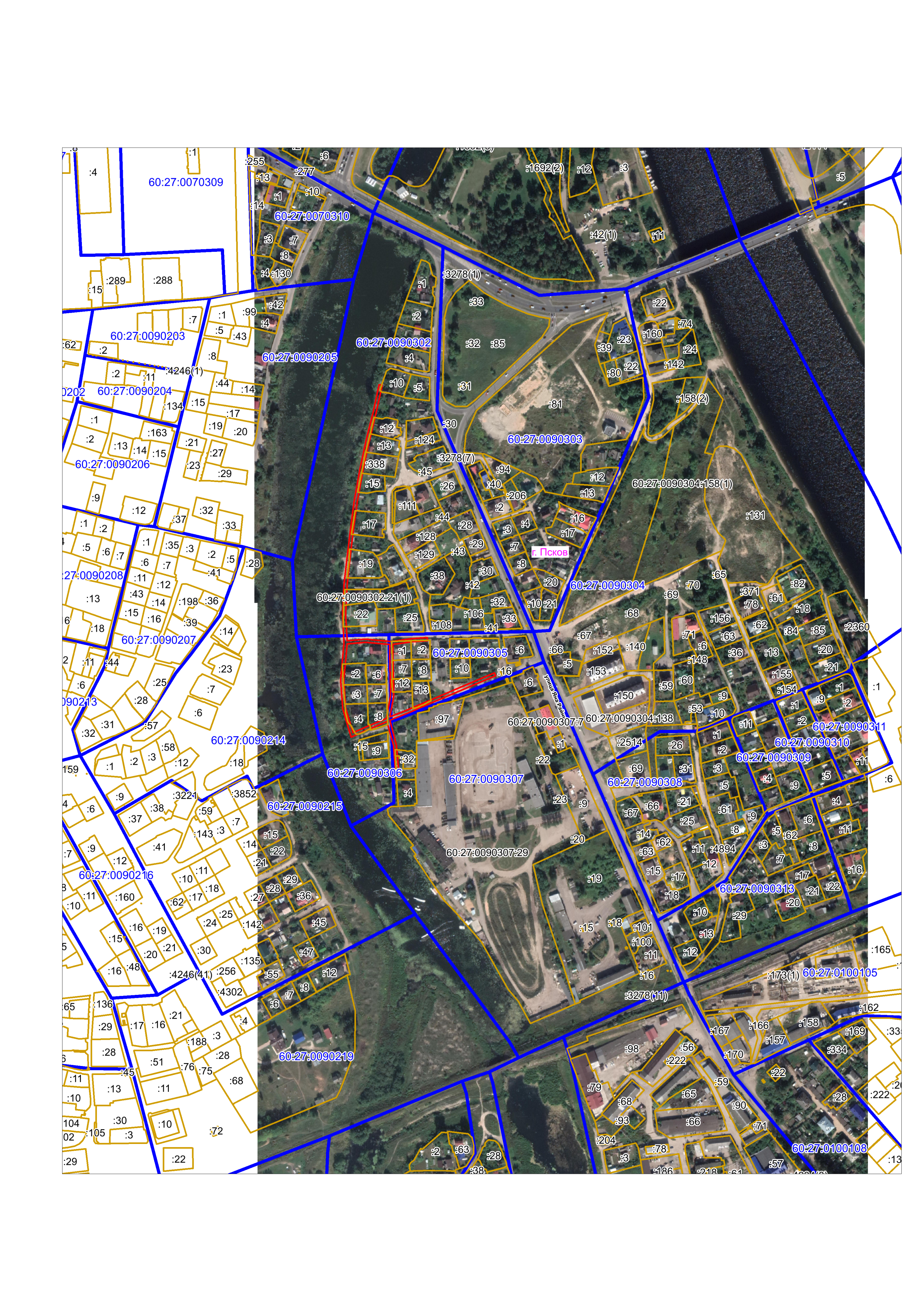 Масштаб 1:4000Используемые условные знаки и обозначения:Каталог координат:Глава Администрации города Пскова                                                                                              Б.А. ЕлкинГраница публичного сервитутаВЛ-0,4 кВ №1 от ТП №107 наружное освещениеВЛ-0,4 кВ №1 от ТП №107 наружное освещениеВЛ-0,4 кВ №1 от ТП №107 наружное освещениеВЛ-0,4 кВ №1 от ТП №107 наружное освещениеНомер углаX, мY, мСредняя квадратическая погрешность характерной точки1498338,181272408,750,12498337,321272412,650,13498300,801272404,620,14498264,271272395,700,15498228,101272387,930,16498186,791272380,510,17498152,581272375,880,18498116,611272371,480,19498081,251272367,670,110498041,941272365,500,111498008,641272367,510,112498010,761272390,840,113498007,861272424,170,114498011,431272450,870,115498012,751272470,750,116498008,751272471,010,117498007,451272451,270,118498004,101272426,260,119497983,951272426,530,120497938,231272427,440,121497910,681272422,650,122497920,291272446,360,123497932,331272474,280,124497943,681272500,950,125497955,121272528,060,126497967,421272557,140,127497963,741272558,700,128497951,441272529,620,129497940,001272502,510,130497928,651272475,860,131497916,591272447,900,132497906,281272422,450,133497874,231272431,060,134497835,611272434,210,135497835,291272430,230,136497873,551272427,100,137497904,741272418,710,138497894,851272395,300,139497884,871272372,690,140497921,241272361,700,141497958,571272359,120,142498006,491272363,620,143498041,941272361,500,144498081,571272363,690,145498117,071272367,500,146498153,101272371,920,147498187,411272376,550,148498228,881272384,010,149498265,171272391,800,150498301,701272400,720,11498338,181272408,750,151498004,621272367,470,152498006,741272390,840,153498004,021272422,270,154497983,891272422,530,155497938,531272423,440,156497908,891272418,270,157497898,531272393,720,158497890,351272375,210,159497921,961272365,660,160497958,531272363,140,151498004,621272367,470,1